bike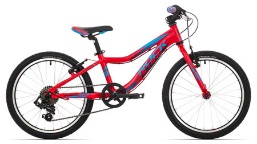 koloboat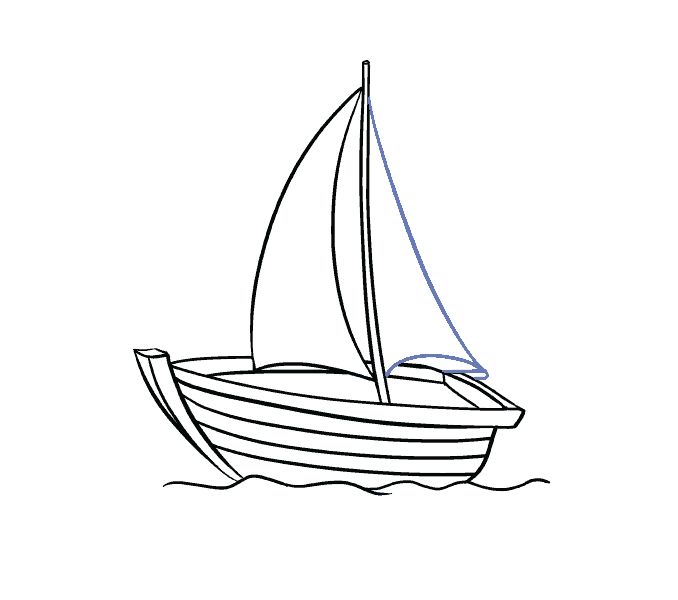 loďbus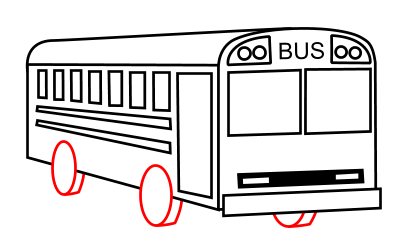 autobuschurch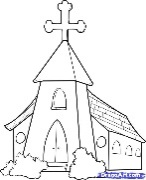 kostelcinema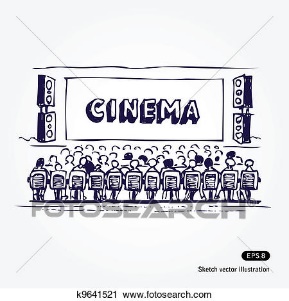 kinodriver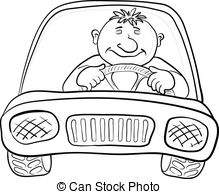 řidičferry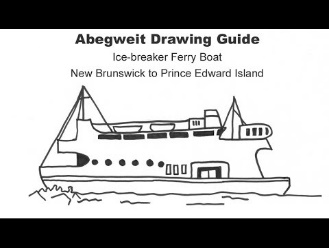 trajektfire engine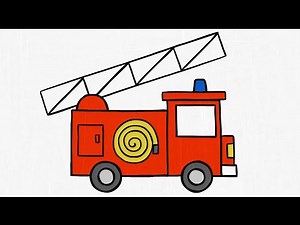 hasičský vůzgo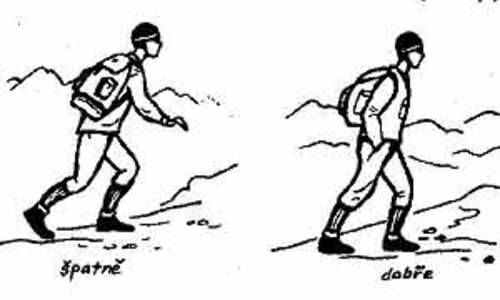 jítwentminulý čas od jítGood morning!Dobré ráno!How much?Kolik?lake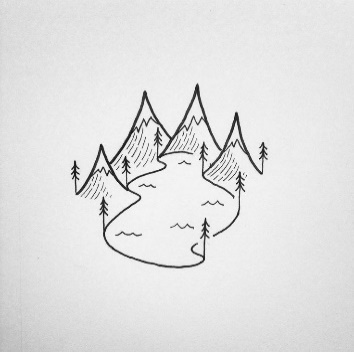 jezeroleft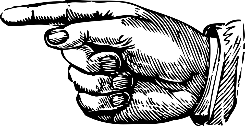 vlevoright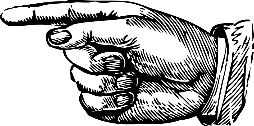 vpravolibrary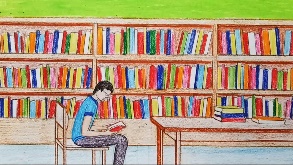 knihovnalots of…hodně(něčeho)manyhodněmodel of car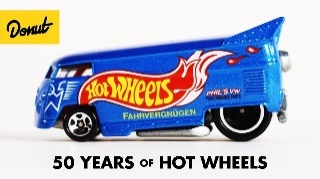 model (auta)mountains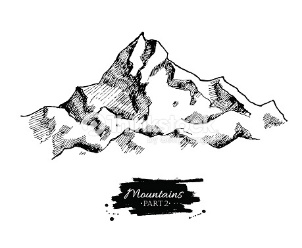 pohořípark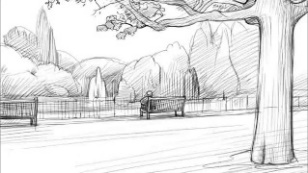 parkrestaurant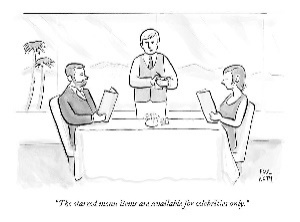 restauracerickshaw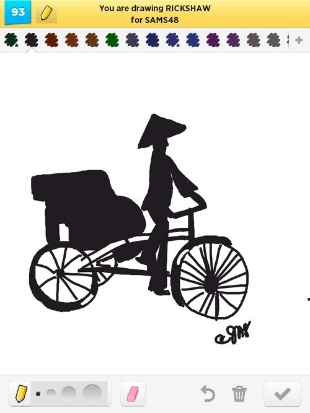 rikšaride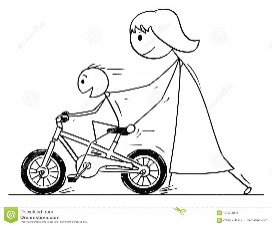 jezditrollercoaster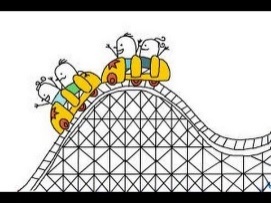 horská dráhascary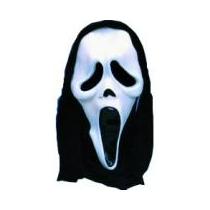 děsivýschool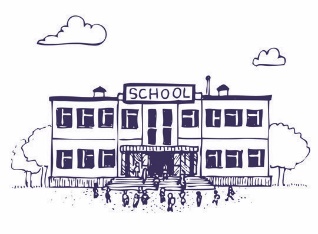 školasports centresportovní centrumstation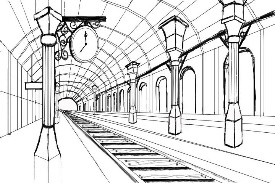 nádražísupermarket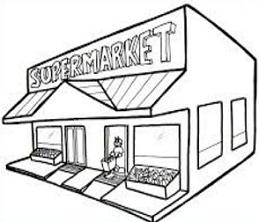 supermarkettaxi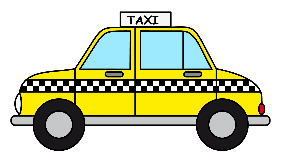 taxíkThere are…Jsou tam…ticket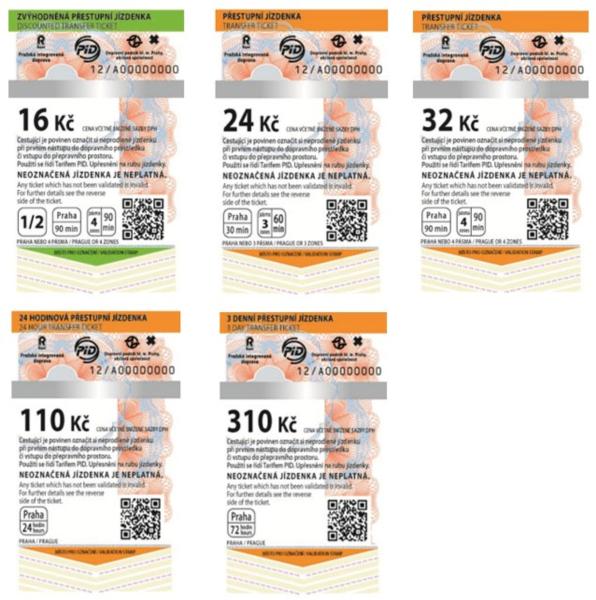 jízdenkatoy shop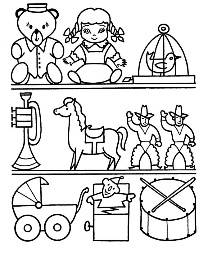 hračkářstvíTurn…left/rightZahnětedoleva/dopravatyre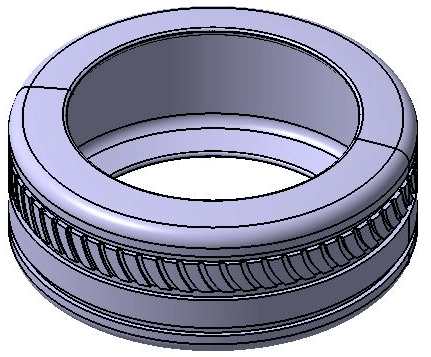 pneumatikaundergroundtrain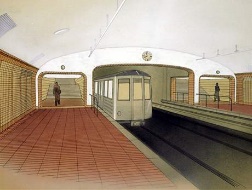 vlak metravan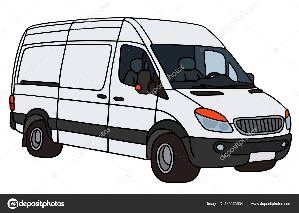 dodávkawalkchoditwoods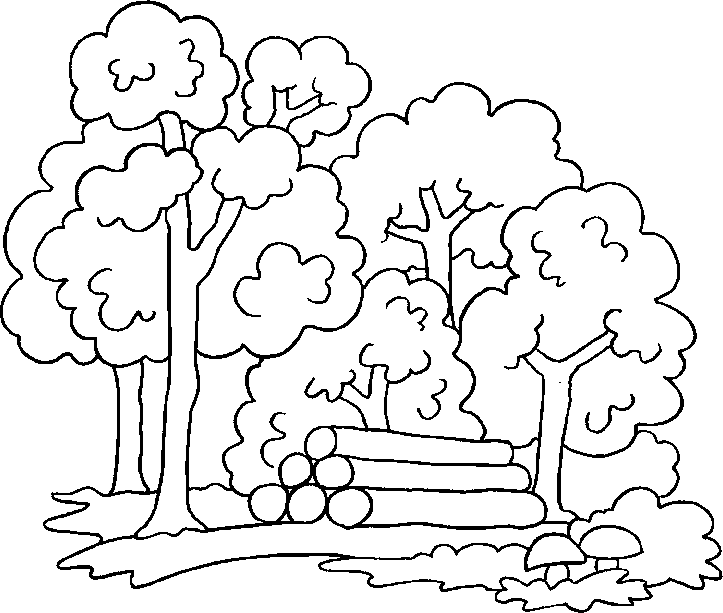 lesy